ASUW Organizational Chart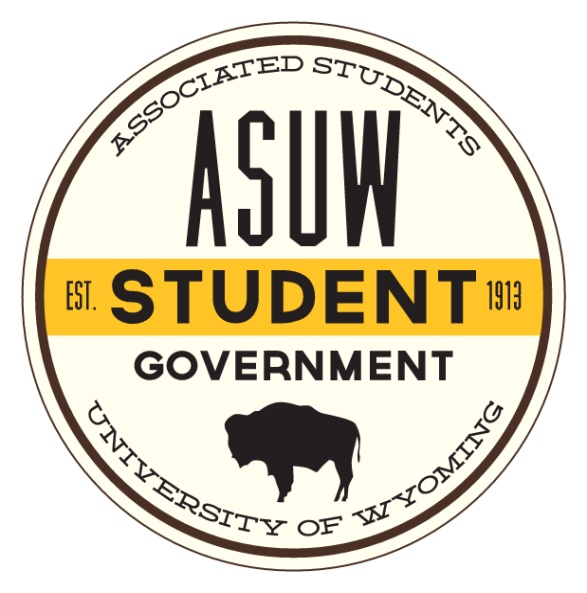 